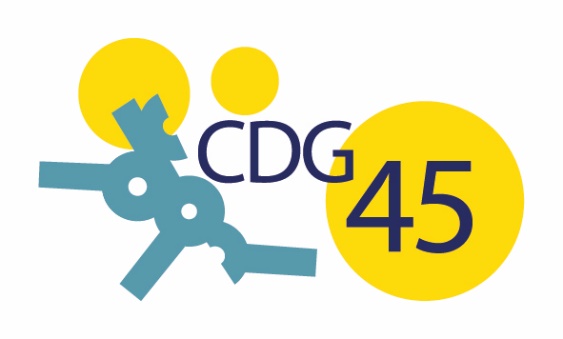 Formulaire de saisine du médiateur du CDG45À retourner par courrier dans le délai de recours contentieux de deux mois à compter de la notification de la décision litigieuse en indiquant la mention « CONFIDENTIEL » à :Le médiateur du Centre de Gestion du Loiret20 Avenue des droits de l’Homme45002 Orléans Cedex 2Ou par courriel dans le délai de recours contentieux de deux mois à compter de la notification de la décision litigieuse à : mediation@cdg45.frIdentité/ coordonnéesNOM :PRÉNOM :ADRESSE :CODE POSTAL :VILLE :COURRIEL :TÉLÉPHONE FIXE : 			PORTABLE : COLLECTIVITÉ OU ETABLISSEMENT EMPLOYEUR* :(Attention : seuls les agents des collectivités adhérentes à la MPO peuvent saisir le Médiateur du CDG45)ADRESSE DE LA COLLECTIVITÉ :Situation administrative de l’agentSituation (titulaire, stagiaire ou contractuel de droit public) :Catégorie (A, B ou C) : Grade : Emploi / Poste occupé : Temps de travail (temps complet, non complet ou temps partiel) : Si Temps non complet, durée hebdomadaire de travail :  …/35ème Si Temps partiel, quotité exprimée en % :Position administrative (activité, détachement, disponibilité, congé parental) :   Motif de la saisine1/ Vous saisissez le médiateur suite à une décision défavorable relevant d'un des thèmes suivants : Rémunération Refus de détachement, disponibilité, congé Réintégration Classement suite à avancement ou promotion interne Formation professionnelle Décision défavorable à l’égard d’un travailleur handicapé Aménagement des conditions de travail2/ Détailler de manière claire et précise les raisons de votre saisine :Documents à joindreMerci de bien vouloir joindre à votre saisine : Votre dernier arrêté de carrière ou contrat de travail La décision explicite contestée ou la demande faisant naître une décision implicite défavorableTout document utile à la compréhension ou justification de la saisineJe déclare sur l’honneur que les informations mentionnées ci-dessus sont exactes.Fait à …Le …Prénom NOM : …Signature :Les informations recueillies sur ce formulaire sont enregistrées dans un fichier informatisé par le Président du Centre de Gestion pour instruire votre demande de médiation préalable obligatoire.Les données collectées seront communiquées aux seuls médiateurs au CDG 45. Les données sont conservées pendant une année après la fin de la médiation préalable obligatoire.Vous pouvez accéder aux données vous concernant, les rectifier, demander leur effacement ou exercer votre droit à la limitation du traitement de vos données. Pour exercer ces droits ou pour toute question sur le traitement de vos données dans ce dispositif, vous pouvez contacter le délégué à la protection des données : Société LEXAGONE9, rue Léon Salembien59200 Tourcoing03 74 09 66 70Courriel :  rgpd@cdg45.fr Si vous estimez, après nous avoir contactés, que vos droits « Informatique et Libertés » ne sont pas respectés, vous pouvez adresser une réclamation à la CNIL